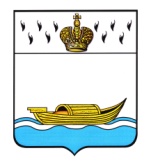 АДМИНИСТРАЦИЯВышневолоцкого городского округаРаспоряжениеот 04.10.2021                                                                                              № 1706-рг. Вышний ВолочекО внесении изменений в состав комиссии по контролю за производством работ по озеленению и санитарной вырубке зеленых насаждений на территории Вышневолоцкого городского округаВ соответствии с Уставом Вышневолоцкого городского округа Тверской области, Положением о комиссии по контролю за производством работ по озеленению и санитарной вырубке зеленых насаждений на территории Вышневолоцкого городского округа, утверждённым постановлением Администрации Вышневолоцкого городского округа от 31.01.2020 № 56, и в связи с кадровыми изменениями:Внести в состав комиссии по контролю за производством работ по озеленению и санитарной вырубке зеленых насаждений на территории Вышневолоцкого городского округа (далее – Комиссия), утверждённый распоряжением Администрации Вышневолоцкого городского округа от 02.03.2020 № 166-р «О комиссии по контролю за производством работ по озеленению и санитарной вырубке зеленых насаждений на территории Вышневолоцкого городского округа» (с изменениями от 17.02.2021 № 318-р) следующие изменения:а) исключить из состава Комиссии:– Бронина Вячеслава Константиновича – ведущего специалиста отдела жилищно-коммунального хозяйства и благоустройства Управления жилищно-коммунального хозяйства, дорожной деятельности и благоустройства администрации Вышневолоцкого городского округа, секретаря комиссии;– Арсеньева Михаила Алексеевича – руководителя отдела дорожного хозяйства и транспорта Управления жилищно-коммунального хозяйства, дорожной деятельности и благоустройства администрации Вышневолоцкого городского округа, члена комиссии;– Нечаеву Марину Николаевну – заместителя руководителя отдела жилищно-коммунального хозяйства и благоустройства Управления жилищно-коммунального хозяйства, дорожной деятельности и благоустройства администрации Вышневолоцкого городского округа, члена комиссии;– Виноградову Оксану Николаевну – Заместитель директора МБУ «Благоустройство», члена комиссии.б) включить в состав Комиссии:– Смирнову Евгению Сергеевну – ведущего специалиста отдела жилищно-коммунального хозяйства и благоустройства Управления жилищно-коммунального хозяйства, дорожной деятельности и благоустройства администрации Вышневолоцкого городского округа, секретаря комиссии;– Ляпунова Алексея Владимировича – руководителя отдела дорожного хозяйства и транспорта Управления жилищно-коммунального хозяйства, дорожной деятельности и благоустройства администрации Вышневолоцкого городского округа, члена комиссии;– Григорьеву Анастасию Георгиевну – заместителя руководителя отдела жилищно-коммунального хозяйства и благоустройства Управления жилищно-коммунального хозяйства, дорожной деятельности и благоустройства администрации Вышневолоцкого городского округа, члена комиссии;– Финашина Андрея Михайловича – директора МБУ «Благоустройство», члена комиссии.Контроль за исполнением настоящего распоряжения возложить на заместителя Главы Администрации Вышневолоцкого городского округа Богданова С.Б.Настоящее распоряжение вступает в силу со дня его принятия и подлежит размещению на официальном сайте муниципального образования Вышневолоцкий городской округ Тверской области в информационно-телекоммуникационной сети «Интернет».Глава Вышневолоцкого городского округ                                          Н.П. Рощина